TEHNISKĀ SPECIFIKĀCIJA Nr. TS 1607.10x v1Sprūdatslēga, kombinētāAttēlam ir informatīvs raksturs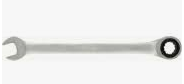 Nr.AprakstsMinimālā tehniskā prasībaPiedāvātās preces konkrētais tehniskais aprakstsAvotsPiezīmesVispārīgā informācijaRažotājs (nosaukums, atrašanās vieta)Norādīt informāciju1607.101 Sprūdatslēga, kombinētā 13mm  Tipa apzīmējums 1607.102 Sprūdatslēga, kombinētā 17mm  Tipa apzīmējums1607.103 Sprūdatslēga, kombinētā 19mm  Tipa apzīmējums Preces marķēšanai pielietotais EAN kods, ja precei tāds ir piešķirtsNorādīt vērtībuNorādīt vai, izmantojot EAN kodu, ražotājs piedāvā iespēju saņemt digitālu tehnisko informāciju par preci (tips, ražotājs, tehniskie parametri, lietošanas instrukcija u.c.)Norādīt informācijuParauga piegāde laiks tehniskajai izvērtēšanai (pēc pieprasījuma), darba dienasNorādīt vērtībuStandartiAtbilstība standartam ISO 3318:2016 Assembly tools for screws and nuts Open-ended wrenches, box wrenches and combination wrenches Maximum widths of headsAtbilstDokumentācijaPielikumā, kā atsevišķs fails Iesniegts preces attēls, kurš atbilst sekojošām prasībām: ".jpg" vai “.jpeg” formātāizšķiršanas spēja ne mazāka par 2Mpixir iespēja redzēt  visu preci un izlasīt visus uzrakstus, marķējumus uz tāattēls nav papildināts ar reklāmuAtbilstTehniskā informācijaKorpuss izgatavots no hroma vanādija tēraudaAtbilstRadziņa tipa atslēga vienā galāAtbilstDivpadsmit stūru zvaigzne ar sprūdrata mehānismu otrā galāAtbilstKonstrukcijaRadziņa tipa atslēga13, 17, 19 mmDivpadsmit stūru zvaigzne13, 17, 19 mmVienvirziena sprūdrata mehānisms AtbilstAtslēgas darba gali nav novirzīti  Atbilst